The earth consists of four main layers. The outer layer of the earth is called the crust. It is a thin layer of solid rock. It ranges from as little as 5 kilometers thick beneath the ocean floor to 100 kilometers thick beneath the continents. The layer of the earth beneath the crust is the mantle. The upper part of the mantle is solid. With the crust this layer is known at the lithosphere. Temperatures are higher in the lower, or deeper, part of the mantle. There the rock is slightly molten, not completely liquid or solid. The mantle is about 2,900 kilometers thick. The next section of the earth is the outer core, which scientists believe is probably mostly fluid and made of iron and nickel. The outer core is roughly 2,200 kilometers thick. Finally, the earth’s center section, called the inner core, is solid and extends about 1,230 kilometers to its center. Temperatures increase down through the earth toward the center.Identify the layers in the cross section of Earth shown below. Write the name of each layer and the distance it spans.Layer: _________________Distance: ______________Layer: _________________Distance: ______________Layer: _________________Distance: ______________Layer: _________________Distance: ______________Which of the four main layers of Earth is the thickest? __________________________________What is the approximate diameter of Earth? __________________________________________Use the information above to draw lines to match each part of the earth with its approximate temperature.	Outer core	7,204⁰C	Upper mantle	871⁰C	Inner core	4,427⁰C	Lower mantle	6,093⁰C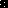 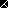 